Отделение Пенсионного фонда РФ по Томской области	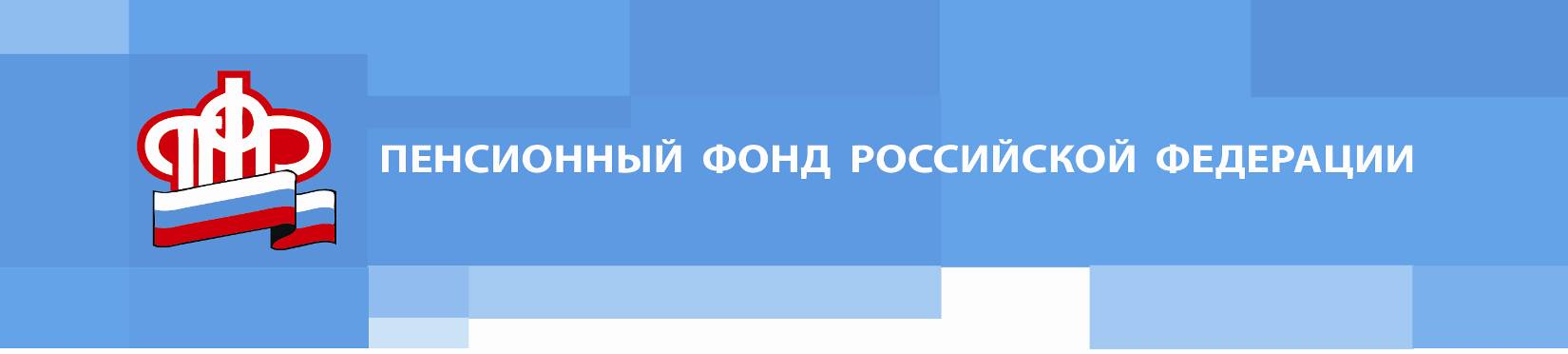 Пресс-релиз от 25 августа 2022 годаВ Томской области рассмотрено более 52,5 тысяч заявлений на получение выплаты на детей в возрасте от 8 до 17 лет от семей с невысоким доходамиУправлением социальных выплат ОПФР по Томской области с момента введения ежемесячной выплаты семьям с детьми в возрасте от 8 до 17 лет, то есть с 01 мая 2022 года, рассмотрено 52 509 заявлений, из них 1424 - за прошедшую неделю. По правилам, заявления на выплату рассматриваются в пределах 10 рабочих дней. В случае отказа семья получит соответствующее уведомление в течение одного рабочего дня после вынесения решения. При одобрении выплаты деньги поступят на счет в течение 5 рабочих дней после принятия решения. Подать заявление на выплату можно на портале госуслуг, в МФЦ и в клиентских службах ПФР.Для назначения выплаты необходимо соблюдение следующих условий:ежемесячный доход на человека в семье не превышает величину регионального прожиточного минимума на душу населения.В Томской области с 01.06.2022 она составляет:-Городской округ Стрежевой, Александровский район, Каргасокский район, Верхнекетский район, Колпашевский район, Парабельский район, Молчановский район, Чаинский район,Тегульдетский район,город Кедровый,Кривошеинский район,Бакчарский район - 15138 руб.;-Первомайский район, Асиновский район, Зырянский район, Шегарский район, Томский район, Город Томск,городской округ закрытое административно-территориальное образование Северск Томской области, Кожевниковский район - 13767 руб.; -заявитель (мать или отец, или опекун) и дети граждане РФ, постоянно проживают в РФ;-собственность семьи не превышает требования к движимому и недвижимому имуществу;-у взрослых членов семьи должен быть заработок (стипендия, доходы от трудовой или предпринимательской деятельности или пенсия) или отсутствие доходов обосновано объективными жизненными обстоятельствами.Подробнее о новом пособии - https://pfr.gov.ru/grazhdanam/8_to_17_years.________________________________________________Группа по взаимодействию со СМИ Отделения Пенсионного фонда РФ по Томской областиТел.: (3822) 48-55-80; 48-55-91;E-mail: smi @080.pfr.ru